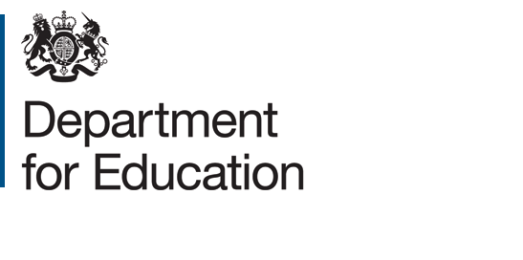 Template for UTC or Studio School admission arrangementsThis template can be used by any technical, professional and vocational schools with atypical years of entry for the area as a basis to draft a set of admission arrangements[School name] admission arrangements for [year] Introductory statement[Name of school] is a [short description of the type of school and what it wants to achieve]Admission number(s)The UTC/studio school has an admission number of [number] for entry in year [year group] and an admission number of [number] in year 12 The UTC/studio school will accordingly admit this number of pupils if there are sufficient applications. Where fewer applicants than the published admission number(s) for the relevant year group are received, the Academy Trust will offer places at the UTC/studio school to all those who have applied. [Application processThe UTC/studio school will process applications for the school outside the normal process of co-ordination. This means that you will need to make a separate application for this school. Applications should be sent to [name/contact] at the following address [add address or e.mail]The closing date for applications is [date] Offers will be made on [date]. The application form can be obtained from [URL] ]Academic entry criteria for year 12In order to be eligible for entry or progression into year 12, applicants and our own year 11 students will be required to have met the following academic entry criteria. [Then set these out].[In addition to these academic entry/progression criteria for the school, the school also publishes on its website here [include link] the academic criteria required for a student’s preferred subject or subjects. If students meet the general academic entry requirements for the school but not for their chosen course or courses, they will be offered other courses for which they have met the academic standard. ]Any student who has not achieved GCSE passes at at least grade C in both English and Maths will be required to study and resit these subjects alongside their other studies.We will allocate places based on predicted grades/We will offer conditional places based on predicted grades and then issue firm offers once GCSE results are known in August/We will offer places once GCSE results are known in AugustPriority areaEither:Our catchment area is set out in the map at the annex at the end of this document. Pupils will first be prioritised from this catchment using the criteria and tie-break below before students from outside the catchment. Or:X [number or percentage] of places will be allocated to each of [number] nodal points. These are located at [set out where they are] and are set out in the map at the annex at the end of this document . The criteria and tie-break below will be used to prioritise applicants.  Oversubscription criteria for year [#] and eligible year 12 applicantsWhen the UTC/studio school is oversubscribed , after the admission of pupils/students with an Education, Health and Care plan naming the school, priority for admission will be given to those children who meet the criteria set out below, in priority order [in the ratio set out above to each catchment/in the ratio above set out to each node]:Looked after children/students and children/students who were previously looked after but immediately after being looked after became subject to adoption, a child arrangements order, or special guardianship order. W XYOther children/studentsTie-break[Depending on what is fair locally either use distance or independently verified random allocation. Insert whichever is relevant in the place of this text. Random allocation is more often used in catchment area(s) because of the potential transport problems inherent in randomly allocating places to applicants living further away from the school. ].[Late applicationsAll applications received by the [‘LA’ if in co-ordination, ‘school’ if the school is not in co-ordination] after the deadline will be considered to be late applications. Late applications will be considered after those received on time. If, following consideration of all applicants the school is oversubscribed, parents may request that their child is placed on the school’s waiting list. ]Admission of children outside their normal age groupParents may request that their child is admitted outside their normal age group.  When such a request is made, the academy trust will make a decision on the basis of the circumstances of the case and in the best interests of the child concerned, taking into account the views of the headteacher and any supporting evidence provided by the parent.The process for requesting such an admission is as follows [then set it out] Waiting listsThe UTC/studio school will operate a waiting list for each year group. Where in any year the UTC/studio school receives more applications for places than there are places available, a waiting list will operate until the end of [the first term after the beginning of the school year/the end of the academic year]. This will be maintained by the Academy Trust and it will be open to any parent to ask for his or her child’s name to be placed on the waiting list, following an unsuccessful application.Children’s position on the waiting list will be determined solely in accordance with the oversubscription criteria. Where places become vacant they will be allocated to children on the waiting list in accordance with the oversubscription criteria.  The waiting list will be reordered in accordance with the oversubscription criteria whenever anyone is added to or leaves the waiting list. [Year 12 and 13 applicants will be required to have achieved the minimum academic entry requirements to be placed on the waiting list]Appeals All applicants refused a place have a right of appeal to an independent appeal panel constituted and operated in accordance with the School Admission Appeals Code. Appellants should contact [name/address of relevant contact] by [date] for information on how to appeal. Information on the timetable for the appeals process is on our website at [URL].Distance criterion Random Allocation© Crown copyright 2016‘If in categories 2-5 above a tie-break is necessary to determine which child is admitted, the child living closest to the [school/any nodal point] will be given priority for admission. Distance is measured from the child’s home to [the front gates of the school] [the nearest nodal point to their home] in a straight line [some LAs may measure from the GPS point for a home to the GPS point for the school/node – if an LA is measuring this for you, check which measure will be used]  Random allocation undertaken by the local authority [or another body unconnected with the Academy Trust] will be used as a tie-break in categories 2-5 above to decide who has highest priority for admission if the distance between a child’s home and [the UTC/studio school[ [the nearest nodal point to their home] is equidistant in any two or more cases. ‘‘If in categories 2-5 above a tie-break is necessary to determine which child is admitted, random allocation undertaken by the local authority [or another body unconnected with the Academy Trust] will be used as a tie-break to decide who will be admitted. 